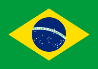 3.2. 38. DECRETO Nº 20.558, DE 27 DE JULHO DE 2004 PERNANBUCO (BRASIL) Art. 1º A fiscalização, a autuação do infrator e o processo administrativo para a aplicação de sanções relativas à Lei nº 16.780, de 29 de junho de 2002, serão realizados na forma deste regulamento.CAPÍTULO IDAS DEFINIÇÕESArt. 2º Para os fins deste Decreto, considera-se:I - Ato de discriminação em razão da orientação sexual : qualquer ato ou omissão que caracterizeconstrangimento, proibição de ingresso ou permanência, exposição a situação vexatória, tratamento diferenciado, cobrança de valores adicionais ou preterimento ao atendimento;II - Reincidência: quando o infrator, após a decisão na esfera administrativa que lhe houver imposto a penalidade, cometer nova infração do mesmo tipo, antes do transcurso do prazo de dois (2) anos, ou permanecer em infração continuada.
Art. 3º Constitui ato de discriminação em razão da orientação sexual , dentre outros:I - Impedir ou dificultar o acesso, recusar atendimento a usuário, cliente ou comprador, em estabelecimentos públicos ou particulares;II - recusar, negar ou impedir a inscrição ou ingresso de aluno(a) em estabelecimento de ensino público ou privado de qualquer grau;III - impedir o acesso às entradas sociais e elevadores ou às suas escadas de acesso, em edifícios públicos ou residenciais;IV - impedir acesso ou uso de transportes públicos tais como ônibus, trens, metrô, carros de aluguel, aeronaves, barcos ou outro meio de transporte de concessão pública;V - negar ou dificultar o aluguel ou aquisição de imóvel ou criar embaraços à utilização de dependências comuns ao proprietário ou locatário bem como, seus familiares e amigos;VI - recusar, dificultar ou preterir atendimento médico ou ambulatorial em estabelecimento público ou privado destinados a este fim;VII - praticar, induzir ou incitar pelos meios de comunicação social ou por publicação de qualquernatureza, a discriminação ou o preconceito com base na orientação sexual ;VIII - fabricar, comercializar, distribuir ou veicular símbolos, emblemas, ornamentos, distintivos oupropaganda que incite ou induza à discriminação, ao preconceito, ao ódio e à violência com base na orientação sexual ;IX - negar emprego, demitir sem justa causa ou impedir ou dificultar a ascensão profissional em empresa privada, em razão da orientação sexual;X - impedir ou obstar o acesso de alguém devidamente habilitado a qualquer cargo da administração direta ou indireta do Município, bem como das concessionárias de serviços públicos municipais.